CONCORD/CARLISLE GRADE K-5 FAITH FORMATION  Project Nazareth Program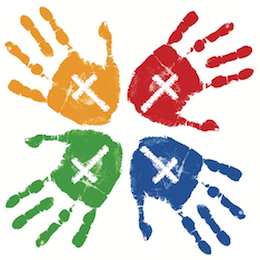 Week of:October 4   FaithTalk with ParentsOctober 18  God ExistsOctober 25  Creation is GoodNovember 1 FaithTalk with Parents November 8 Created In God’s ImageNovember 15  Created in HeavenNovember 22/29 Happy Thanksgiving Vacation!December 6   FaithTalk with ParentsDecember 13  Advent/Christmas LessonDecember 20/27 Merry Christmas Vacation!January 3	FaithTalk with ParentsJanuary 10	Original SinJanuary 17	Effects of Original SinJanuary 24  Personal SinJanuary 31  HopeFebruary 7	FaithTalk with ParentsFebruary 14   Happy Winter Vacation! Februrary 21 The Word Became FleshFebruary 28   The Lamb of GodMarch 7	FaithTalk with ParentsMarch 14	He Is RisenMarch 21	Come Follow MeMarch 28	ConversionApril 4	FaithTalk with ParentsApril 11	Jesus is With UsApril 18   Happy Spring Vacation!April 25	The Holy SpiritMay 2 	Our Mission